Sunday, May 18, 2014Sunday, May 18, 2014Monday, May 19, 2014Monday, May 19, 2014Tuesday, May 20, 2014Tuesday, May 20, 2014Wednesday, May 21, 2014Wednesday, May 21, 2014Thursday, May 22, 2014Thursday, May 22, 2014Friday, May 23, 2014Friday, May 23, 2014Saturday, May 24, 2014Saturday, May 24, 20146:00AMSofia the First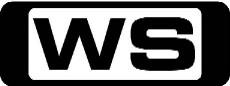 GMake Way For Miss NettleA new fairy teacher, Miss Nettle, arrives at Royal Prep and Sofia quickly learns she is up to no good. 6:30AMJake And The Never Land Pirates 'CC'GJake's Birthday Bash/ The Lighthouse DiamondJake leads his team, including Izzy, Cubby and their parrot lookout, Skully aboard their amazing ship, Bucky, sailing from their Pirate Island hideout on a lost treasure hunt throughout Never Land. 7:00AMWeekend Sunrise 'CC'Wake up to a better breakfast with Andrew O'Keefe and Monique Wright for all the latest news, sport and weather. 10:00AMAFL Game Day 'CC'PG11:30AMGuys With KidsPGFirst BirthdayChris decides to throw Ernie's first birthday and Gary and Marny decide to get back in shape and begin a strict kale-only diet, which quickly proves challenging. Starring ANTHONY ANDERSON, JESSE BRADFORD, ZACH CREGGER, TEMPESTT BLEDSOE, ERINN HAYES, JAMIE-LYNN SIGLER, KAREEM ABDUL-JABBAR, MARLEIK WALKER II, BRIAN MGANGA and MYKAYLA SOHN.12:00PMProgram T.B.A. **3:00PMProgram T.B.A. **4:00PMProgram T.B.A. **5:00PMProgram T.B.A. **5:30PMProgram T.B.A. **6:00PMSeven News 'CC'Seven News live and comprehensive coverage of breaking news and local, national and international top stories, plus Sport, Finance and Weather updates. 6:30PMHouse Rules 'CC'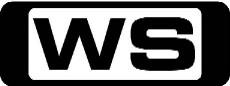 PGThere's just two days left for our five teams to transform Adam and Lisa's home but all teams are behind schedule and running short on money. 7:40PMSunday Night 'CC'It was 1972,two university students left Melbourne with a plan to hitchhike to Far North Queensland. But they never made it. This cold case has remained unsolved for more than four decades. Reporter Alex Cullen meets one detective who is determined to finally put the case to rest. Then, we meet the man who has built the largest refugee camp in history to house the flood of Syrians crossing the border to Jordan. Then, She's conquered the globe as a top supermodel and businesswoman, but now Miranda Kerr's latest project has everybody talking. Hosted by CHRIS BATH.8:40PMA Place To Call Home 'CC'MI BelieveIn the aftermath of Bert's death and its subsequent cover-up, those involved search for inner peace. Jack is stunned to learn the identity of his daughter. Desperate James tries to escape from hospital. Sarah and George attend Shabbat with the Goldbergs, drawing them closer. Elizabeth issues Regina with final instructions before she heads on a mission to destroy Sarah. Starring MARTA DUSSELDORP, BRETT CLIMO, NONI HAZELHURST, DAVID BERRY, ABBY EARL, ARIANWEN PARKES-LOCKWOOD, CRAIG HALL 9:40PMMr Selfridge 'CC'PG(V,A)With the rumblings of war and social unrest unsettling his staff and the country at large, Harry throws a tango party to thank his employees for their work. Starring JEREMY PIVEN, FRANCES O'CONNOR, AISLING LOFTUS, ZOE TAPPER, TOM GOODMAN-HILL, AMANDA ABBINGTON, RON COOK, SAI BENNETT and SAMUEL WEST and KATHERINE KELLY.10:40PMKath & Kim (R) 'CC'PG(L,S)Sport / FatWedding preparations for Kath and Kel's big day are well underway, but not without some hiccups. Sharon's netball team is at stake when players drop out at the last minute. Starring GINA RILEY, JANE TURNER, MAGDA SZUBANSKI, GLENN ROBBINS, PETER ROWSTHORN, CLEMENTINE DAVID and KATE GORMAN and DAINA REID.11:40PMRoyal Pains 'CC'MSand LegsIt's Labor Day Weekend in the Hamptons. It's been a busy, intense summer for everyone at HankMed and the excitement is far from over. HankMed has been hired to step in as event medic for the Hamptons Invitational Labor Day Volleyball Tournament. But when Harper invites Hank to attend her family reunion for the weekend, he agrees to go to show that he is capable of putting their relationship ahead of work and his patients. Is he finally ready to take the next big step with Harper or will he get in his own way once again? Starring MARK FEUERSTIEN, PAUL COSTANZO, RESHMA SHETTY, BROOKE D'ORSAY, CAMPBELL SCOTT, BEN SHENKMAN, ROSANNA ARQUETTE, KAT FOSTER, MARK IVANIR, JUSTINE LUPE and KHOTAN FERNANDEZ and JORDAN GELBER.12:35AMSeven's V8 Supercars 2014 Highlights 'CC'V8 Supercars: Perth Challange1:30AMHarry's Practice (R) 'CC'GJoin Dr Harry Cooper and Dr Katrina Warren for everything you need to know about animals. 2:00AMHome ShoppingShopping program. 3:00AMNBC Today 'CC'International news and weather including interviews with newsmakers in the world of politics, business, media, entertainment and sport. 4:00AMNBC Meet The Press 'CC'David Gregory interviews newsmakers from around the world. 5:00AMSunrise Extra 'CC'Bringing you the best moments of your mornings with the Sunrise team. 5:30AMSeven Early News 'CC'Latest news, sport and weather from Australia and around the world. 6:00AMSunrise 'CC'Wake up to a better breakfast with Samantha Armytage and David Koch for all the latest news, sport and weather. 9:00AMThe Morning Show 'CC'PGJoin Larry Emdur and Kylie Gillies each morning for a variety of segments on the latest news, entertainment and other hot topics. 11:30AMSeven Morning News 'CC'Latest news, sport and weather updates from Australia and around the world. 12:00PMProgram T.B.A. **2:00PMThe Daily Edition 'CC'Catch up on all of the hottest issues from today's news and entertainment with lively discussions, interviews and crosses to newsmakers around the country. Presented by Sally Obermeder, Kris Smith, Monique Wright and Tom Williams. 3:00PMThe Chase 'CC'GFour contestants go into battle against the Chaser as they try to win thousands of pounds. However, standing in the way is their common enemy, the Chaser, one of the finest quiz brains in the UK. Hosted by BRADLEY WELSH.4:00PMSeven News At 4 'CC'Seven brings you the latest developments in today's top stories at home and around the world, plus Sport, Finance and Weather updates. 5:00PMDeal Or No Deal (R) 'CC'GJoin Andrew O'Keefe in the exhilarating game show where contestants play for $200,000. 5:30PMMillion Dollar Minute 'CC'GMillion Dollar Minute is a battle of general knowledge, where every correct answer is a step closer to the ultimate test: Can one person, in one minute, win one million dollars? Hosted by SIMON REEVE.6:00PMSeven News 'CC'Seven News live and comprehensive coverage of breaking news and local, national and international top stories, plus Sport, Finance and Weather updates. 7:00PMHome and Away 'CC'PGMark goes to extreme lengths to show Phoebe Kyle's true colours. Jett's away from the Bay but not from Marilyn and John's thoughts. Andy struggles to put his pride aside and ask the Braxton's for his job back. Starring SHANE WITHINGTON, EMILY SYMONS, STEPHEN PEACOCKE, WILL MCDONALD, NIC WESTAWAY and TAI HARA.7:30PMHouse Rules 'CC'PGIt's judgment day on the Victorian renovation and while some teams have flourished, others are falling apart. What will the experts think and how will the homeowners react? 9:00PMRevenge 'CC'MAllegianceA day at the races leads to Emily learning the identity of a key conspirator against her father and Victoria sets a trap she knows Emily can't resist. Starring EMILY VANCAMP, MADELEINE STOWE, HENRY CZERNY, JOSH BOWMAN, NICK WECHSLER, GABRIEL MANN and CHRISTA B  ALLEN and BARRY SLOANE.10:00PMGrey's Anatomy 'CC'MTake It BackThe doctors face the consequences of the events that took place at April's wedding. Meredith feels betrayed when Derek goes back on a promise, Alex is furious after returning to the hospital and hearing the news about his father, and Arizona and Callie decide whether or not to move forward together. Meanwhile, Bailey realizes she was wrong about the motive behind Ben's decision to move back to Seattle. Starring ELLEN POMPEO, PATRICK DEMPSEY, SANDRA OH, JUSTIN CHAMBERS, CHANDRA WILSON, JAMES PICKENS, JR, SARA RAMIREZ, KEVIN MCKIDD, JESSICA CAPSHAW, JESSE WILLIAMS, SARAH DREW, CAMILLA LUDDINGTON, GAIUS CHARLES and JERRIKA HINTON and TESSA FERRER.11:00PMTalking Footy 'CC'PGThree-time premiership superstar Tim Watson and arguably the greatest player of all time Wayne Carey sit alongside host and Bulldogs champion Luke Darcy to dissect all the AFL news and issues on and off the football field. 12:00AMSuits 'CC'MHeartburnLouis suffers a heart attack that rocks the firm. Rachel learns that Louis doesn't plan to pay for her to attend law school, while Harvey and Mike handle a difficult client. Starring GABRIEL MACHT, PATRICK J  ADAMS, RICK HOFFMAN, GINA TORRES and SARAH RAFFERTY and MEGHAN MARKLE.1:00AMHome ShoppingShopping program. 3:30AMSons And Daughters (R) 'CC'GWayne is put on the spot when Karen, bent on revenge, makes an announcement to Gordon about his son. 4:00AMNBC Today 'CC'International news and weather including interviews with newsmakers in the world of politics, business, media, entertainment and sport. 5:00AMSunrise Extra 'CC'Bringing you the best moments of your mornings with the Sunrise team. 5:30AMSeven Early News 'CC'Latest news, sport and weather from Australia and around the world. 6:00AMSunrise 'CC'Wake up to a better breakfast with Samantha Armytage and David Koch for all the latest news, sport and weather. 9:00AMThe Morning Show 'CC'PGJoin Larry Emdur and Kylie Gillies each morning for a variety of segments on the latest news, entertainment and other hot topics. 11:30AMSeven Morning News 'CC'Latest news, sport and weather updates from Australia and around the world. 12:00PMThe Midday Movie 'CC' (1994)*Premiere*MA Mind To Kill: White RocksA detective and his team are in a race against time when a young mother is murdered at a holiday camp and her son, who may have witnessed the crime, has vanished. Starring PHILIP MADOC, GILLIAN ELISA, GERAINT LEWIS, SHARON MORGAN, FFION WILKINS, ELERI EVANS and HUW EMLYN and OWEN JOHN.2:00PMThe Daily Edition 'CC'Catch up on all of the hottest issues from today's news and entertainment with lively discussions, interviews and crosses to newsmakers around the country. Presented by Sally Obermeder, Kris Smith, Monique Wright and Tom Williams. 3:00PMThe Chase 'CC'GFour contestants go into battle against the Chaser as they try to win thousands of pounds. However, standing in the way is their common enemy, the Chaser, one of the finest quiz brains in the UK. Hosted by BRADLEY WELSH.4:00PMSeven News At 4 'CC'Seven brings you the latest developments in today's top stories at home and around the world, plus Sport, Finance and Weather updates. 5:00PMDeal Or No Deal (R) 'CC'GJoin Andrew O'Keefe in the exhilarating game show where contestants play for $200,000. 5:30PMMillion Dollar Minute 'CC'GMillion Dollar Minute is a battle of general knowledge, where every correct answer is a step closer to the ultimate test: Can one person, in one minute, win one million dollars? Hosted by SIMON REEVE.6:00PMSeven News 'CC'Seven News live and comprehensive coverage of breaking news and local, national and international top stories, plus Sport, Finance and Weather updates. 7:00PMHome and Away 'CC'PG(A)Sasha is handed a juicy story about Tamara's accident - but will she decide to publish it? Tamara's recent misfortunes lead her to a big decision. Unexpectedly, Kyle challenges Phoebe's decision to cut ties with her father. Starring DEMI HARMAN, NIC WESTAWAY and KELLY PATERNITI.7:30PMHouse Rules 'CC'PGTonight the teams are in Tasmania working on the toughest renovation in the show's history where they have to turn a tiny cottage into a spacious home for nine. Meanwhile, a storm is brewing... and not just between the teams. 8:45PMResurrection 'CC'*Final*MTorn ApartThe town of Arcadia is in a state of chaos when the return of the deceased reaches a critical mass. Bellamy choice to ask for outside help backfires when Sheriff Fred steps in with his own agenda, triggering a siege on the town that no one saw coming. Starring OMAR EPPS, FRANCES FISHER, MATT CRAVEN, LANDON GIMENEZ, DEVIN KELLEY, MARK HILDRETH, SAMAIRE ARMSTRONG and SAM HAZELDINE and KURTWOOD SMITH.9:45PM\Program T.B.A. **10:30PMProgram T.B.A. **11:30PMProgram T.B.A. **12:30AMHarry's Practice (R) 'CC'GJoin Dr Harry Cooper and Dr Katrina Warren for everything you need to know about animals. 1:00AMHome ShoppingShopping program. 4:00AMNBC Today 'CC'International news and weather including interviews with newsmakers in the world of politics, business, media, entertainment and sport. 5:00AMSunrise Extra 'CC'Bringing you the best moments of your mornings with the Sunrise team. 5:30AMSeven Early News 'CC'Latest news, sport and weather from Australia and around the world. 6:00AMSunrise 'CC'Wake up to a better breakfast with Samantha Armytage and David Koch for all the latest news, sport and weather. 9:00AMThe Morning Show 'CC'PGJoin Larry Emdur and Kylie Gillies each morning for a variety of segments on the latest news, entertainment and other hot topics. 11:30AMSeven Morning News 'CC'Latest news, sport and weather updates from Australia and around the world. 12:00PMThe Midday Movie 'CC' (2002)  *Premiere*MHelen West: Deep SleepWhen the suspicious death of a pharmacists wife is ruled an accident, a determined prosecutor is convinced of foul play and digs deeper to find the truth. Starring AMANDA BURTON, CONOR MULLEN, DERMOT CROWLEY, ANNABELLE APSION, IAN PULESTON-DAVIES, MICHAEL BYRNE, NICHOLAS WOODESON and CLIFF PARISI and HARRY EDEN.2:00PMThe Daily Edition 'CC'Catch up on all of the hottest issues from today's news and entertainment with lively discussions, interviews and crosses to newsmakers around the country. Presented by Sally Obermeder, Kris Smith, Monique Wright and Tom Williams. 3:00PMThe Chase 'CC'GFour contestants go into battle against the Chaser as they try to win thousands of pounds. However, standing in the way is their common enemy, the Chaser, one of the finest quiz brains in the UK. Hosted by BRADLEY WELSH.4:00PMSeven News At 4 'CC'Seven brings you the latest developments in today's top stories at home and around the world, plus Sport, Finance and Weather updates. 5:00PMDeal Or No Deal (R) 'CC'GJoin Andrew O'Keefe in the exhilarating game show where contestants play for $200,000. 5:30PMMillion Dollar Minute 'CC'GMillion Dollar Minute is a battle of general knowledge, where every correct answer is a step closer to the ultimate test: Can one person, in one minute, win one million dollars? Hosted by SIMON REEVE.6:00PMSeven News 'CC'Seven News live and comprehensive coverage of breaking news and local, national and international top stories, plus Sport, Finance and Weather updates. 7:00PMHome and Away 'CC'PGSasha's article about the hit and run sends ripples through Summer Bay. Bianca struggles to step back and let Heath look after Harley alone. Starring LISA GORMLEY, DAN EWING and DEMI HARMAN.7:30PMHouse Rules 'CC'PGTonight, it's a battle of the kids' bedrooms but when a local artist goes AWOL, one team is left in the lurch. Plus, dirty tricks by Team NSW see old Maroons v Blues rivalries resurface. 8:45PMThe Blacklist 'CC'*Final*MBerlin: ConclusionWhen a prisoner transport plane mysteriously crashes, the city is placed on lock down as the authorities hunt down the escapees, including a notorious prisoner known as Berlin. Meanwhile, Liz uses her power to get Red out of custody in order to track down the suspects. Starring JAMES SPADER, MEGAN BOONE, DIEGO KLATTENHOFF, RYAN EGGOLD and HARRY LENNIX and PARMINDER NAGRA.9:45PMProgram T.B.A. **12:10AMDr Oz 'CC'PG(A)Montel William's Secret StruggleGet answers to your health questions from Dr Oz and other leading doctors, hospitals, associations and authors. 1:00AMHome ShoppingShopping program. 3:30AMSons And Daughters (R) 'CC'GGordon is horrified to realise that Charlie has plans to develop their relationship. 4:00AMNBC Today 'CC'International news and weather including interviews with newsmakers in the world of politics, business, media, entertainment and sport. 5:00AMSunrise Extra 'CC'Bringing you the best moments of your mornings with the Sunrise team. 5:30AMSeven Early News 'CC'Latest news, sport and weather from Australia and around the world. 6:00AMSunrise 'CC'Wake up to a better breakfast with Samantha Armytage and David Koch for all the latest news, sport and weather. 9:00AMThe Morning Show 'CC'PGJoin Larry Emdur and Kylie Gillies each morning for a variety of segments on the latest news, entertainment and other hot topics. 11:30AMSeven Morning News 'CC'Latest news, sport and weather updates from Australia and around the world. 12:00PMThe Midday Movie 'CC' (1994)M(V)Hard EvidenceWhen Sandra Prine landed a good job, she never thought it could destroy her. She soon learns that her boss, a government official, is a corrupt criminal and risks her life to end his abuse of power. Starring KATE JACKSON and JOHN SHEA and DEAN STOCKWELL.2:00PMThe Daily Edition 'CC'Catch up on all of the hottest issues from today's news and entertainment with lively discussions, interviews and crosses to newsmakers around the country. Presented by Sally Obermeder, Kris Smith, Monique Wright and Tom Williams. 3:00PMThe Chase 'CC'GFour contestants go into battle against the Chaser as they try to win thousands of pounds. However, standing in the way is their common enemy, the Chaser, one of the finest quiz brains in the UK. Hosted by BRADLEY WELSH.4:00PMSeven News At 4 'CC'Seven brings you the latest developments in today's top stories at home and around the world, plus Sport, Finance and Weather updates. 5:00PMDeal Or No Deal (R) 'CC'GJoin Andrew O'Keefe in the exhilarating game show where contestants play for $200,000. 5:30PMMillion Dollar Minute 'CC'GMillion Dollar Minute is a battle of general knowledge, where every correct answer is a step closer to the ultimate test: Can one person, in one minute, win one million dollars? Hosted by SIMON REEVE.6:00PMSeven News 'CC'Seven News live and comprehensive coverage of breaking news and local, national and international top stories, plus Sport, Finance and Weather updates. 7:00PMHome And Away 'CC'  *Double Episode*PG(V)Home And AwayMaddy dreams up grand schemes for a mid-year school dance. Jett returns from camp with an expensive surprise for John and Marilyn. Heath and Bianca make some drastic relationship decisions. Phoebe worries that her relationship with her father is ruined. Starring SHANE WITHINGTON, EMILY SYMONS, LISA GORMLEY, DAN EWING, WILL MCDONALD and KASSANDRA CLEMENTI.8:00PMUnder The Hammer 'CC'PGSteve and Bernadette have big dreams to build and have put all their hops on selling their home. Will they succeed? Raj is moving out of home and hopes to buy his first home close to the city. But in a hot market, Raj realizes his ideal home may not be possible. 9:00PMIntelligence 'CC'*Double Episode*M(V)Secrets Of The Secret Service / The RescueGabriel and Riley pose as Secret Service agents when they travel to war torn Syria in order to rescue a pair of journalists being held hostage. Then, a search for the kidnapped daughter of a senator begins in Mexico. Starring JOSH HOLLOWAY, MEGHAN ORY, JOHN BILLINGSLEY, PJ BYRNE, MICHAEL RADY and JAMES MARTINEZ and MARG HELGENBERGER11:00PMThursday Late Movie (R) 'CC' (2008)AV(V)Bangkok DangerousJoe, a remorseless hitman is in Bangkok to execute four enemies of a ruthless crime boss named Surat. He hires Kong, a street punk and pick pocket to run his errands for him with the intention of covering his tracks by killing him at the end of the assignment. Strangely, Joe, the ultimate lone wolf, instead finds himself mentoring the young man while simultaneously being drawn into a romance with a local shop girl. Starring NICOLAS CAGE, SHAHKRIT YAMNARM, CHARLIE YEUNG, PANWARD HEMMANEE, NIRATTISAI KALJARUEK, DOM HETRAKUL, TUCK NAPASKORN, STEVE BALDOCCHI, CHRIS HEEBINK and JAMES WITH and PETER SHADRIN.1:00AMHome ShoppingShopping program. 4:00AMNBC Today 'CC'International news and weather including interviews with newsmakers in the world of politics, business, media, entertainment and sport. 5:00AMSunrise Extra 'CC'Bringing you the best moments of your mornings with the Sunrise team. 5:30AMSeven Early News 'CC'Latest news, sport and weather from Australia and around the world. 6:00AMSunrise 'CC'Wake up to a better breakfast with Samantha Armytage and David Koch for all the latest news, sport and weather. 9:00AMThe Morning Show 'CC'PGJoin Larry Emdur and Kylie Gillies each morning for a variety of segments on the latest news, entertainment and other hot topics. 11:30AMSeven Morning News 'CC'Latest news, sport and weather updates from Australia and around the world. 12:00PMThe Midday Movie (R) 'CC' (1996)M(V)Fall Into DarknessA woman stages her own death to frame the person she feels is responsible for her brother's suicide. Starring TATYANA M  ALI, SEAN MURRAY, CHARLOTTE ROSS, JONATHON BRANDIS, BENJAMIN RATNER, MARCO SANCHEZ, DANIELLE NICOLET and FAY HAUSER.2:00PMThe Daily Edition 'CC'Catch up on all of the hottest issues from today's news and entertainment with lively discussions, interviews and crosses to newsmakers around the country. Presented by Sally Obermeder, Kris Smith, Monique Wright and Tom Williams. 3:00PMThe Chase 'CC'GFour contestants go into battle against the Chaser as they try to win thousands of pounds. However, standing in the way is their common enemy, the Chaser, one of the finest quiz brains in the UK. Hosted by BRADLEY WELSH.4:00PMSeven News At 4 'CC'Seven brings you the latest developments in today's top stories at home and around the world, plus Sport, Finance and Weather updates. 5:00PMDeal Or No Deal (R) 'CC'GJoin Andrew O'Keefe in the exhilarating game show where contestants play for $200,000. 5:30PMMillion Dollar Minute 'CC'GMillion Dollar Minute is a battle of general knowledge, where every correct answer is a step closer to the ultimate test: Can one person, in one minute, win one million dollars? Hosted by SIMON REEVE.6:00PMSeven News 'CC'Seven News live and comprehensive coverage of breaking news and local, national and international top stories, plus Sport, Finance and Weather updates. 7:00PMBetter Homes And Gardens 'CC'G7:30PM2014 AFL Premiership Season 'CC'Rnd 10: Geelong v North MelbourneHonours were split in the two clashes of these clubs last year, with 10-point and four-point nailbiters, including a huge Geelong come-from-behind win in Round 2. Will this go down to the wire again? Bruce McAvaney and Dennis Cometti lead the call from Simonds Stadium 11:00PMProgram T.B.A. **12:00AMThe Late Movie (R) (1998)AV(V,N,L)Time ServedA woman makes the ultimate sacrifice for her son, when she covers his crime and goes to gaol in his place. Starring CATHERINE OXENBERG, JEFF FAHEY, LOUISE FLETCHER, BO HOPKINS, JAMES HANDY, LARRY MANETTI, LOURDES COLON and SCOTT SCHUMACHER.2:00AMHouse Calls To The Rescue (R) 'CC'GJOHANNA GRIGGS unleashes her new team of experts to rescue home owners from their DIY disasters. 3:00AMHome ShoppingShopping program. 4:00AMNBC Today 'CC'International news and weather including interviews with newsmakers in the world of politics, business, media, entertainment and sport. 6:00AMSaturday Disney 'CC'GGreat fun and entertainment including your favourite Disney shows; Jessie and Good Luck Charlie. Hosted by CANDICE DIXON, NATHAN MORGAN and TEIGAN NASH. 7:00AMWeekend Sunrise 'CC'Wake up to a better breakfast with Andrew O'Keefe and Monique Wright for all the latest news, sport and weather. 10:00AMThe Morning Show - Weekend 'CC'PGJoin Larry Emdur and Kylie Gillies to catch up on all the highlights from this week's program, including a variety of segments on the latest news, entertainment and other hot topics. 12:00PMLive Well 'CC'PGJoin Olympian Elka Whalan, Author Chloe Maxwell and Women's Health Editor Felicity Harley and our weekly guest specialists as they bring you everything you need to know about staying active, preventing illness and health and wellbeing. 1:00PMDr Oz 'CC'PGThe 3 Silent Killers In Women And The Symptoms You Can'tGet answers to your health questions from Dr Oz and other leading doctors, hospitals, associations and authors. 2:00PMProgram T.B.A. **4:00PMProgram T.B.A. **5:30PMProgram T.B.A. **6:00PMSeven News 'CC'Seven News live and comprehensive coverage of breaking news and local, national and international top stories, plus Sport, Finance and Weather updates. 6:30PM2014 AFL Premiership Season 'CC'Rnd 10: Port Adelaide v HawthornThis match shapes as a finals-type encounter, as both clubs vie for top four and potentially top two finishes. Can the new power on the bloc Port Adelaide knock off the reigning premier Hawthorn? Brian Taylor leads the call. 11:00PMThe Saturday Late Movie (R) 'CC' (1996)M(V)DaylightA devastating explosion in the New Jersey Tunnel causes a horrific pile-up, trapping a group of motorists underground. Soon, a former emergency worker witnesses the blast and heads in to guide the handful of survivors to safety before the waters of the river Hudson above them break through and flood the tunnel. Starring SYLVESTER STALLONE, VIGGO MORTENSEN, AMY BRENNEMAN, DAN HEDAYA, JAY O SANDERS, KAREN YOUNG and CLAIRE BLOOM.1:15AMSpecial (R) 'CC'GGreece Is The Word - Part 1Nick Giannopoulos returns to the origin of the Olympic Games - Greece - touring cities such as Mykonos, Santorini, Olympia, Delphi and Athens. 2:10AMSpecial (R) 'CC'GGreece Is The Word - Part 2Nick Giannopoulos travels to Greece and experiences first-hand the excitement building in the host country of the 2004 Games. 3:00AMHarry's Practice (R) 'CC'GJoin Dr Harry Cooper and Dr Katrina Warren for everything you need to know about animals. 3:30AMIt Is Written OceaniaPGA Life At Columbia PicturesReligious program 4:00AMHome ShoppingShopping program. 5:00AMDr Oz 'CC'PGBest Appetite Suppressants To Lose Weight!Get answers to your health questions from Dr Oz and other leading doctors, hospitals, associations and authors. 